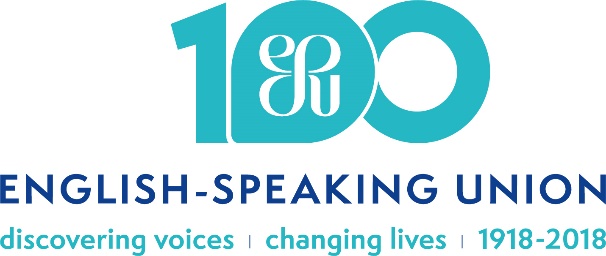 International Council Meeting25 September to 29 September 2019St Petersburg, RussiaBooking Form: Please complete ONE PER ATTENDEE and return to kay.dacey@esu.org(If you are booking more than one place you may pay togetherbut each delegate must complete a separate form with their individual details)Payment DetailsPackage cost for Delegates and Guests: £495 per personThe following methods of payment are available.Please indicate your intended method of payment:Name: _____________________________________________________________Please return this form to: kay.dacey@esu.orgTerms and conditions of booking: Payment due date: all payments must be made at the time of booking in order to secure your place. Refund policy: A refund of the cost of the conference package will be given if the organisers are notified by 30 June 2019. No refunds can be given after this date.Itinerary: All information was correct at time of issuing this form.  However events are subject to change.Visas, Health and travel insurance: Attendees are responsible for their own healthcare and travel insurance, and visas (where applicable.)Accommodation/flights: Attendees are responsible for booking and paying for their own accommodation and flightsAccommodation/flight cancellations: All accommodation and flights are booked at attendees’ own risk and in the event that the organisers deem it necessary to cancel the conference the ESU is not liable for any accommodation or flight cancellation fees. Booking procedure: Bookings from ESU members will be taken on a first come, first served basis. Limit of liability: The ESU cannot accept responsibility for any loss or damage of personal items during this event. Attendees are responsible for their own personal items.Personal Safety: Whilst every effort has been made to ensure that this will be a safe and enjoyable event, attendees are responsible for their own personal safety.By signing and dating below you indicate that you have read and agree to the Terms and Conditions outlined herein. Name (please print): __________________________________________Signature:                 __________________________________________Date:                        __________________________________________Please return this form to: kay.dacey@esu.orgAttendee Name:Email Address:Name of International ESU & Branch:  Position held (i.e. Chairman/member):Attending as Delegate or Guest:Relevant Medical information; including access requirements:Dietary Requirements:Next of kin contact details:Name:Email:Tel No:Credit/Debit card: please call 0207 529 1561 with card details(we do not accept American Express)BACS transfer:-Bank: Coutts & Co, 440 Strand, London WC2R 0QSAccount Name: English-Speaking Union of the CommonwealthAccount No: 01817590Sort Code: 18-00-02Reference: ICM Sept 2019 (and your surname)